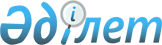 О присвоении наименований безымянным улицамРешение акима села Сарга Бейнеуского района Мангистауской области от 10 июля 2017 года № 59. Зарегистрировано Департаментом юстиции Мангистауской области 11 августа 2017 года № 3406.
      Примечание РЦПИ.
      В тексте документа сохранена пунктуация и орфография оригинала.
      В соответствии с подпунктом 4) статьи 14 Закона Республики Казахстан от 8 декабря 1993 года "Об административно–территориальном устройстве Республики Казахстан" с учетом мнения населения села Сарга и на основании заключения Мангистауской областной ономастической комиссии от 23 февраля 2017 года аким села Сарга РЕШИЛ:
      1. Присвоить безымянным улицам села Сарга следующие наименования:
      1) первой улице на северо-востоке - Егемен ел;
      2) первой улице на западе - Тауелсиздик;
      3) первой улице на юго - востоке - Каналыулы Абдолла.
      Сноска. Пункт 1 - в редакции решения акима села Сарга Бейнеуского района Мангистауской области от 11.01.2022 № ПИ-74982 (вводится в действие по истечении десяти календарных дней после дня его первого официального опубликования).


      2. Государственному учреждению "Аппарат акима села Сарга" (главный специалист Айдарханова Н.) обеспечить государственную регистрацию ностоящего решения в органах юстиции, его официальное опубликование эталонном контрольном банке нормативных правовых актов Республики Казахстан и в средствах массовой информации.
      3. Контороль за исполнением настоящего решение оставляю за собой.
      4. Настоящее решение вступает силу со дня государственной регистрации в органах юстиции и вводится в действие по истечении десяти календарных дней после дня его первого официального опубликования.
					© 2012. РГП на ПХВ «Институт законодательства и правовой информации Республики Казахстан» Министерства юстиции Республики Казахстан
				
      Аким села

М. Болысов
